		located at	A scrutinized company as defined by…							1.  …O.C.G.A. Section 50-5-84?							SUDAN: Any Supplier that currently and/or previously, within the last three years, has had business activities or other operations outside of the United States, must certify that it is not a “scrutinized company.”  A scrutinized company is a company conducting business operations in Sudan that is involved in power production activities, mineral extraction activities, oil-related activities, or the production of military equipment, but excludes a company which can demonstrate any of the following exceptions noted in O.C.G.A. Section 50-5-84.  False certification hereunder may result in civil penalties, contract termination, ineligibility to bid on state contractors for three or more years, and/or any other available remedy.  If the Supplier is a scrutinized company, the Supplier shall not be eligible to bid on or submit a proposal for a contract with the State Entity unless DOAS makes a determination in accordance with O.C.G.A. Section 50-5-84 that it is in the best interests of the State to permit the scrutinized company to submit a bid or proposal.  Any scrutinized company desiring DOAS to make such a determination should contact both DOAS and the Issuing Officer immediately.  							   I certify my company is NOT a “scrutinized company.”							   I certify my company is a “scrutinized company.”							   I certify I have requested & received written permission from DOAS to submit a response to this Event in accordance with Section 50-5-84.							2. …O.C.G.A. Section 50-5-84.1?							RUSSIA/BELARUS: A scrutinized company is any sole proprietorship, organization, association, corporation, partnership, joint venture, limited partnership, limited liability partnership, limited liability company, or other entity or business association, including all wholly owned subsidiaries, majority owned subsidiaries, parent companies, or affiliates of such entities or business associations, that exists for the purpose of making profit owned or operated by the Government of Belarus or the Government of Russia.  The Government of Belarus means the Republic of Belarus, and the Government of Russia means the Russian Federation. A scrutinized company is ineligible to submit a response to this solicitation. False certification hereunder may result in a civil penalty in an amount that is equal to the greater of $250,000 or twice the amount of the contract for which a bid or proposal was submitted, contract termination, and any other penalties available under law, rule or policy.							   I certify my company is NOT a “scrutinized company.”							   I certify my company is a “scrutinized company.”							3. …O.C.G.A. Section 50-5-84.2?							CHINA: A scrutinized company is any sole proprietorship, organization, association, corporation, partnership, joint venture, limited partnership, limited liability partnership, limited liability company, or other entity or business association, including all wholly owned subsidiaries, majority owned subsidiaries, parent companies, or affiliates of such entities or business associations, that exists for the purpose of making profit owned or operated by the Government of China. The Government of China means the People’s Republic of China led by the Chinese Communist Party. A scrutinized company is ineligible to submit a bid or proposal in response to this solicitation. False certification hereunder may result in a civil penalty in an amount that is equal to the greater of $250,000 or twice the amount of the contract for which a bid or proposal was submitted, contract termination, and any other penalties available under law, rule, regulation or policy.							   I certify my company is NOT a “scrutinized company.”							   I certify my company is a “scrutinized company.”							Signature:____________________________________							State Entity: Please keep this completed document with the company contract documents.  If you are posting and collecting documents via JAGGAER, this form is NOT required as these questions are included.							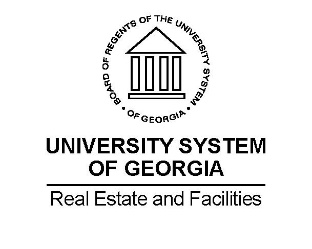 SCRUTINIZED COMPANYSCRUTINIZED COMPANYSCRUTINIZED COMPANYSCRUTINIZED COMPANYSCRUTINIZED COMPANYSCRUTINIZED COMPANYSCRUTINIZED COMPANYSCRUTINIZED COMPANY